ІВАНО-ФРАНКІВСЬКА ОБЛАСНА ФЕДЕРАЦІЯ ФУТБОЛУ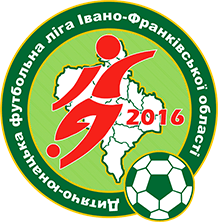 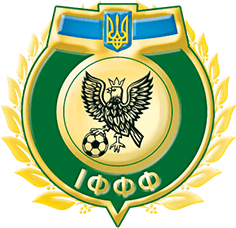 ДИТЯЧО-ЮНАЦЬКА ФУТБОЛЬНА ЛІГА ІВАНО-ФРАНКІВСЬКОЇ ОБЛАСТІЗ А Я В К О В И Й    Л И С Ткоманди _________________________________________________________ учасниці турніру з футболу "ВЕСНЯНИЙ КУБОК ДЮФЛІФО 2020" U-16 Керівник навчального закладу						                                                           Всього допущено до змагань:															_____ (_______________________) футболістівМ.П. _____________________________						                                                                                                                                                                                                                                    Дата: __________________________     М.П.                       (підпис, П.І.Б.)					        		          		Лікар: _______________________________                                                                                                                                                                        (підпис, П.І.Б.)Тренер команди						                                                           __________________________________						                                                                       (підпис, П.І.Б.)					        		          		Кольори ігрової форми:Основна (домашні матчі) – футболки __________________; шорти _____________________; гетри __________________.Запасна (гостьові матчі) – футболки __________________; шорти _____________________; гетри __________________.КЕРІВНИЙ СКЛАД НАВЧАЛЬНОГО ЗАКЛАДУ:№п/пПрізвище, ім’я, по-батькові(повністю, друкованим текстом)Число, місяць,рік народженняДозвіл лікаря на участь у змаганнях(дата, підпис, печатка)12345678910111213141516171819202122ПосадаПрізвище, ім’я, по-батькові(повністю)Дата народженняТелефониТелефониТелефониПосадаПрізвище, ім’я, по-батькові(повністю)Дата народженняслужбовиймобільнийдомашнійДиректорГоловний тренерТренер